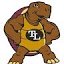 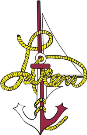 Course Overview: During 7th grade social studies students will take a close look at the countries and cultures that make up the western hemisphere.  Some of the information the students will study from the use of maps includes major cities and physical features for these countries.  The students will also take a close look at the history of these countries, along with the type of economy and government. Lastly, students will study other interesting topics related to these countries and their culture. Bold standards are essential standards that all students will learn as they complete the course.Unit 1 The World (9 weeks)Description: In this unit, the students will study general social studies skills and material that will be used throughout the school year. For this first unit, we will not only focus on the western hemisphere but we will take a look at the world as a whole.  We will study such things as the makeup of the Earth along with world population and the different climates.StandardsThe students will identify the main landforms and waterways around the world. (A.8.1, A.8.3)The students will identify the different forces that have and continue to shape the Earth. (A.8.6)The students will examine the different types of climates and where they are found. (A.8.6, A.8.3, A.8.1)The students will study population patterns from around the world. (A.8.1, A.8.3, A.8.7, A.8.8, A.8.11)Unit 2 The United States and Canada (11 weeks)Description: In this unit, the students will take a close look at the United States and our neighbors to the north Canada. We will study the types of governments, economies, physical features, major cities, culture and history of each of these countries.StandardsThe students will identify major physical features and political make up of both the United States and Canada. (A.8.1, A.8.3, A.8.5, A.8.7, A.8.8)The students will examine why the United States has been an economic leader throughout the world. (D.8.2, D.8.4, D.8.6, D.8.7, D.8.8, D.8.9)The students will compare and contrast the culture of the United States and the culture of Canada. (B.8.7, E.8.3, E.8.10)The students will identify major historical events for both the United States and Canada. (B.8.2, B.8.3, B.8.4, B.8.7, B.8.10)Unit 3 Latin America (10 weeks)Description: In this unit, the students will explore both Central America and South America.  We will take a close look at these areas and what the culture is like.StandardsThe students will identify major cities and landforms for Latin America. (A.8.1, A.8.3, A.8.7, A.8.11)The students will examine the different types of economies and governments found in Latin America. (D.8.2, D.8.4, D.8.5, D.8.7, D.8.11)The students will identify major historical happenings from Latin America. (B.8.2, B.8.7, B.8.10)The students will explore other cultural features found within Latin America. (E.8.3, E.8.4, E.8.6, E.8.7, E.8.9, E.8.10, E.8.14)Unit 4 Southeast Asia (6 weeks)Description: In this unit, the students will take a close look at the countries and cultures that make up Southeast Asia.  The students will focus in on the culture of this area and compare it to that of the United States.  We will also study the land, history, economy and governments found in this region.StandardsThe students will identify major cities and landforms found in Southeast Asia.         (A.8.1, A.8.3, A.8.7, A.8.11)The students will examine the different types of economies and governments found in Southeast Asia. (D.8.2, D.8.4, D.8.5, D.8.7, D.8.11)The students will identify major historical happenings from Southeast Asia and what impact they had on that country, region and the world. (B.8.2, B.8.7, B.8.10)The students will explore other cultural features found within Southeast Asia.     (E.8.3, E.8.4, E.8.6, E.8.7, E.8.9, E.8.10, E.8.14)Unit 5: Africa (3 weeks)Description: In this unit, the students will be focusing on the great continent of Africa.  Some of the material from this unit will consist of the following: major landforms, cities, historical events, and problems such as AIDS and hunger within the continent. 	Standards1. The students will identify major cities and landforms for Africa.     (A.8.1, A.8.3, A.8.7, A.8.11)2. The student will identify major historical events associated with Africa.      (B.8.2, B.8.3, B.8.7, B.8.10)3. The students will comprehend the causes of such problems as hunger      and AIDS found in Africa.       (E.8.3, E.8.5, E.8.6, E.8.10, E.8.11, E.8.14) Unit 6: Europe (4 weeks)Description: During this unit the students will take a closer look at the continent of Europe and all it has to offer.  The students will again study the major cities, landforms, historical events, and culture. A major part of this unit is for the students to plan their very own vacation to somewhere in Europe.	Standards            1. The students will identify major cities and landforms.     (A.8.1, A.8.3, A.8.7, A.8.11)        2. The student will identify major historical events associated with Europe.                (B.8.2, B.8.3, B.8.7, B.8.10)	3. The student will prepare a vacation plan to a country within Europe.	     (D.8.1, A.8.1, A.8.7)Unit 7: Middle East (3 weeks) Description: During this unit the students will study the major cities, landforms, historical events, and causes to the many conflicts that have or are taking place within this region of the world. Standards            1. The students will identify major cities and landforms found in the Middle East        (A.8.1, A.8.3, A.8.7, A.8.11)             2. The student will identify major historical events associated with the                  Middle East.                 (B.8.2, B.8.3, B.8.7, B.8.10) 3.  The students will examine the causes of conflicts involving the Middle      East.      (B.8.2, B.8.3, B.8.5, B.8.10, C8.1, E.8.3, E.8.6, E.8.7, E.8.10, E.8.11)Unit 8: Native Americans (2 weeks) Description: In this unit, the students will take a closer look at the Native Americans found in Wisconsin.  Students will study the location of different tribes found in Wisconsin, history, culture and the reasons why treaties have been signed. 	Standards1. The student will list and locate the different tribes of Native Americans       found in Wisconsin (A.8.1)2. The student will examine the history of Native Americans and their role in     Wisconsin (B.8.4, B.8.10, B.8.11, B.8.12)3. The student will identity the reasons Native Americans have certain rights with      the different treaties that have been signed.     (B.8.2, B.8.3, B.8.5, B.8.10, C.8.1, E.8.3, E.8.6, E.8.9)Unit 9: Economics (2 weeks)Description: In this unit, the students will study the different concepts associated with economics.  Some of the topics covered in this unit are: supply and demand, inflation and deflation, and different types of economies found around the world.	Standards	1. The student will define basic economic terms and how they are put to use.	     (D.8.2, D.8.6, D.8.10)2. The student will examine the differences between the types of economies found      around the world.      (D.8.2, D.8.3, D.8.4, D.8.5, D.8.6, D.8.7, D.8.8, D.8.11)